CAMPIONATO PROVINCIAL ESCOLAR  DE ORIENTACIÓN INSTALACIÓNS DEPORTIVAS DE ACEA DA MA CULLEREDO-A CORUÑA (XOVES 7 de Abril DO 2016)REGULAMENTO DEPORTIVO E DE SEGURIDADE1. PARTICIPANTESPoderán participar neste campeonato todos os rapaces/zas en idade escolar nas categorías Infantil e Cadete masculino e feminino, inscritos previamente no programa Xogade (www.deporteescolargalego.com).2. INSCRICIÓNSAté as 14 horas do venres día -1 de Abril 2016, a través do programa Xogade, e confirmando participación no Servizo de Deporte da Coruña (deportes.coruna@xunta.es), e remitindo os mesmos ao clube APA LICEO LA PAZ email:  oriliceo@gmail.com3. ACREDITACIÓNA acreditación dos participantes realizarase na zona de concentración, a partir das 9:30 horas.Documentación a presentar: ficha de Xogade,  D.N.I., ou Pasaporte .4. CATEGORÍASA competición disputaráse nas categorías:  Feminina    (INFANTIL 2003-2002 e CADETE 2000-2001)  Masculina (INFANTIL 2003-2002 e CADETE 2000-2001)5. SISTEMA DE COMPETICIÓNRealizárase unha carreira a pé por categoría na modalidade individual diurna, con visita obligatoria dos controis na orde indicada.O  gañador  será  o  corredor  que  invirta  menos  tempo  en  rematar  o  percorrido correctamente.Categoría Damas cadete: 1.8 Km e 13 puntos de control Categoría Homes cadete: 1,8 Km e 13 puntos de control Categoría Infantil Damas: 1,2 Km e 11 puntos de control Categoría Infantil Homes: 1,2 Km e 11 puntos de controlOs tempos dos gañadores estarán entre os 13 e 20 minutos . O número de controis e orientativo6. CLASIFICACIÓNSEstablecerase unha clasificación individual para cada categoría.7. PREMI Entre categ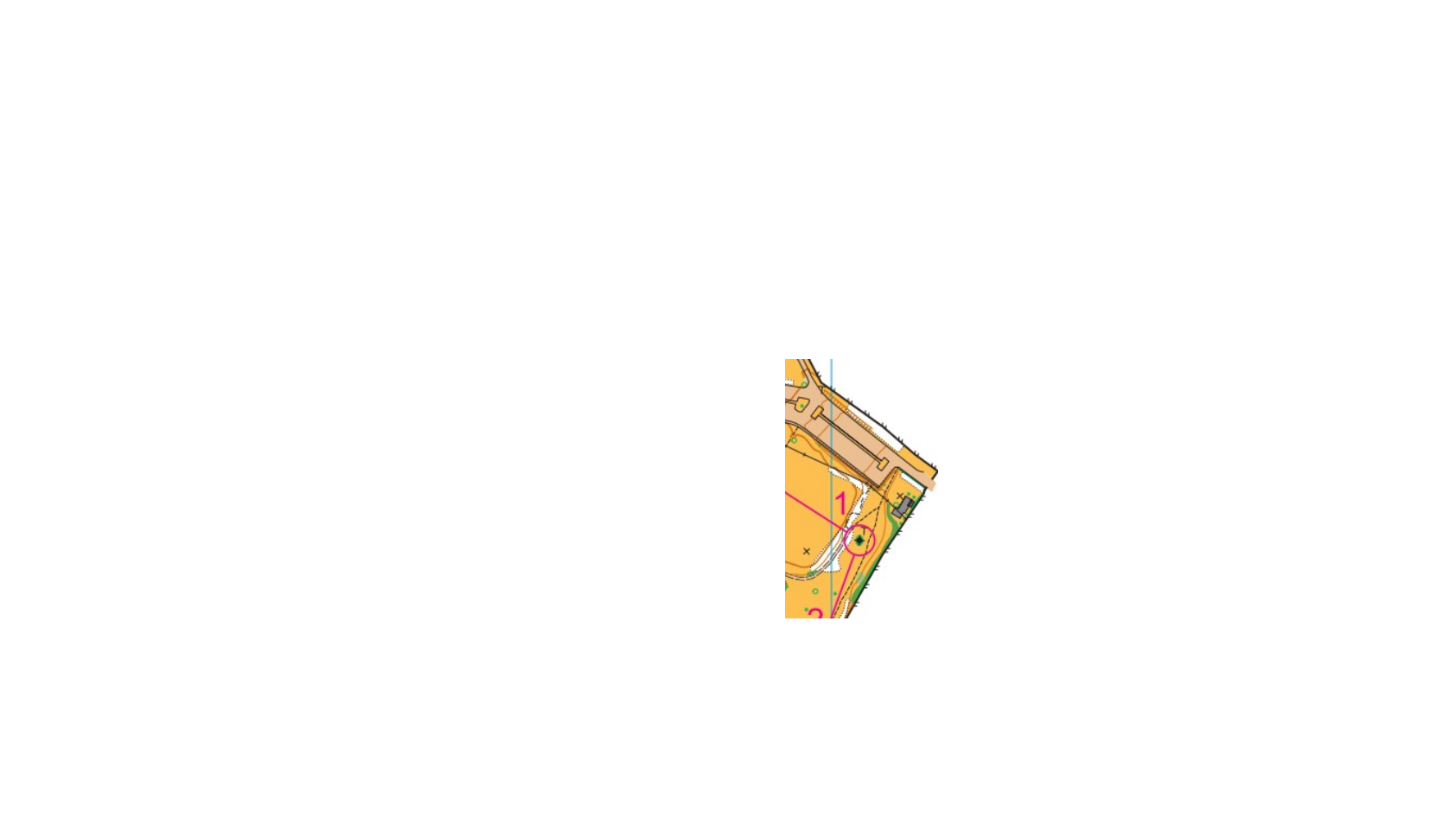 8. MAPA Elab por I todos curvaEl t peqOprácPer9. NORM  A s asig  Rea  O mapa entregarase na saída, e será responsabilidade de cada corredor comprobar que corresponde á súa categoría.  O  intervalo  de  saída  entre  dous  corredores  consecutivos  da  mesma  categoría  será, preferentemente, de 2 minutos.  A hora de saída asignada será válida aínda que o corredor a tome con retraso.  Fíxase un tempo máximo dunha hora para todos os percorridos. Transcurrido ese tempo, o participante quedará descalificado, e deberá regresar inmediatamente á zona de meta.  O percorrido será realizado obligatoriamente na orde indicada.  Está prohibido o uso de zapatillas con cravos.  Todo corredor que abandone a proba deberá dirixirse ó control de meta e entregar o seu mapa.  Poderán ser descalificados os corredores que cometan irregularidades antes, durante  o despois da proba.  Está prohibida a asistencia entre corredores, agás en caso de accidente, pois aquí  é obligatoria.  Os corredores deberán realizar a proba en silencio.  Queda prohibido  adestrar  na zona de competición  dende a publicación  do  presenteRegulamento.10. NORMAS DE PREVENCIÓN DE RISCOS E SEGURIDADE- Os corredores participan na proba baixo a súa propia responsabilidade, asumindo os riscos inherentes ás carreiras de orientación a pé.- Lémbrase especialmente que os corredores deben respetar en todo momento as normas de  circulación  relativas  aos  peóns,  debendo  transitar  obrigatoriamente  polas  aceras  e cruzar as estradas polos pasos de peóns.- Efectuada a avaliación dos riscos específicos para esta proba, infórmase especialmente sobre o seguinte:11. INDICACIÓNS ESPECÍFICAS PARA ESTA PROBA.  Hai una zona asfaltada polo que circulan vehículos para acceso a psicina e demáis instalación, nos marxenes dela están as zonas adicadas ao aparcadoiro, nas que debemos estar atentos.12. COMITÉ DE COMPETICIÓNO Comité de Competición estará formado por tres membros (O director da proba: Juan Pérez Chamorro,  o  Coordinador  do  deporte  escolar  da  FEGADO:  Alberto  Tabernero Reboredo  e  un  membro  dos  Servicios  Provinciais  do  Deporte Escolar.  O  Comité  de Competición  resolverá  as  posibles  reclamacións  relativas  ó  presente  Regulamento, segundo as súas normas e as normas vixentes na Comunidade Autónoma de Galicia para o deporte das carreiras de orientación.13. CÓMO CHEGARA XORNADA TERÁ LUGAR NO  parque de Acea da Ma, concello de Culleredo, A Coruña.  A dirección  do  parque é a  seguiente:  avenida  de Rutis,  s/n,  15670  Culleredo  (A Coruña).As  coordenadas UTM del parking son: zona 29T,550525, 4796075.Na seguinte imaxe pódese ver o percorrido aconsellado si se accede na dirección A Coruña pola autopista AP-9. Hai que tomar a saida número 7, que se indica como “O Temple, O Burgo, San Pedro de Nós, Aeropuerto”. Ao chegar a  rotonda final da autopista, hai que tomar a saida da  esquerda e cruzar a poente sobre a Ría do Burgo. Setrata da carretera AC-211. Despois de subir unha cuesta e cruzar unha zona urbá, durante uns400m, chegase a una rotonda na  que se tomará asaida da esquerda (esta rotonda é a cuarta en total, incluida a da salida da autopista). Se continúa recto e casi ao final desa avenida está a entrada do parque, a dereita.14. ANEXO I (HORARIOS PROBA) PROGRAMA DO DÍA 16/04/20159:30    Chegada das delegacións e acreditacións, zona de saída10:30  Saída dos primeiros corredores12:30  Entrega de medallas e clausura15. ZONA DE SAÍDA- 2 Xuíces de saída (APA Liceo)- 2 responsables acreditación (APA Liceo)- Arco de saída (Cocacola)- Dorsais para corredores (deporte escolar)- Reloxio oficial homologado de saídas (Agaco)- Mapas (APA Liceo)- Plásticos para mapas (APA Liceo)- Cestas para mapas (APA Liceo)- Grapadoras (APA Liceo)- Estacas para delimitación zonas de paso (APA Liceo)- Cinta de Balizar (Xunta)16. ZONA DE CARRERA- 2 cartógrafos (APA Liceo)- 1 trazador de percorridos (APA Liceo)- 3 colocadores de balizas (APA Liceo)- 1 avaliador de riscos: unha persoa (APA Liceo)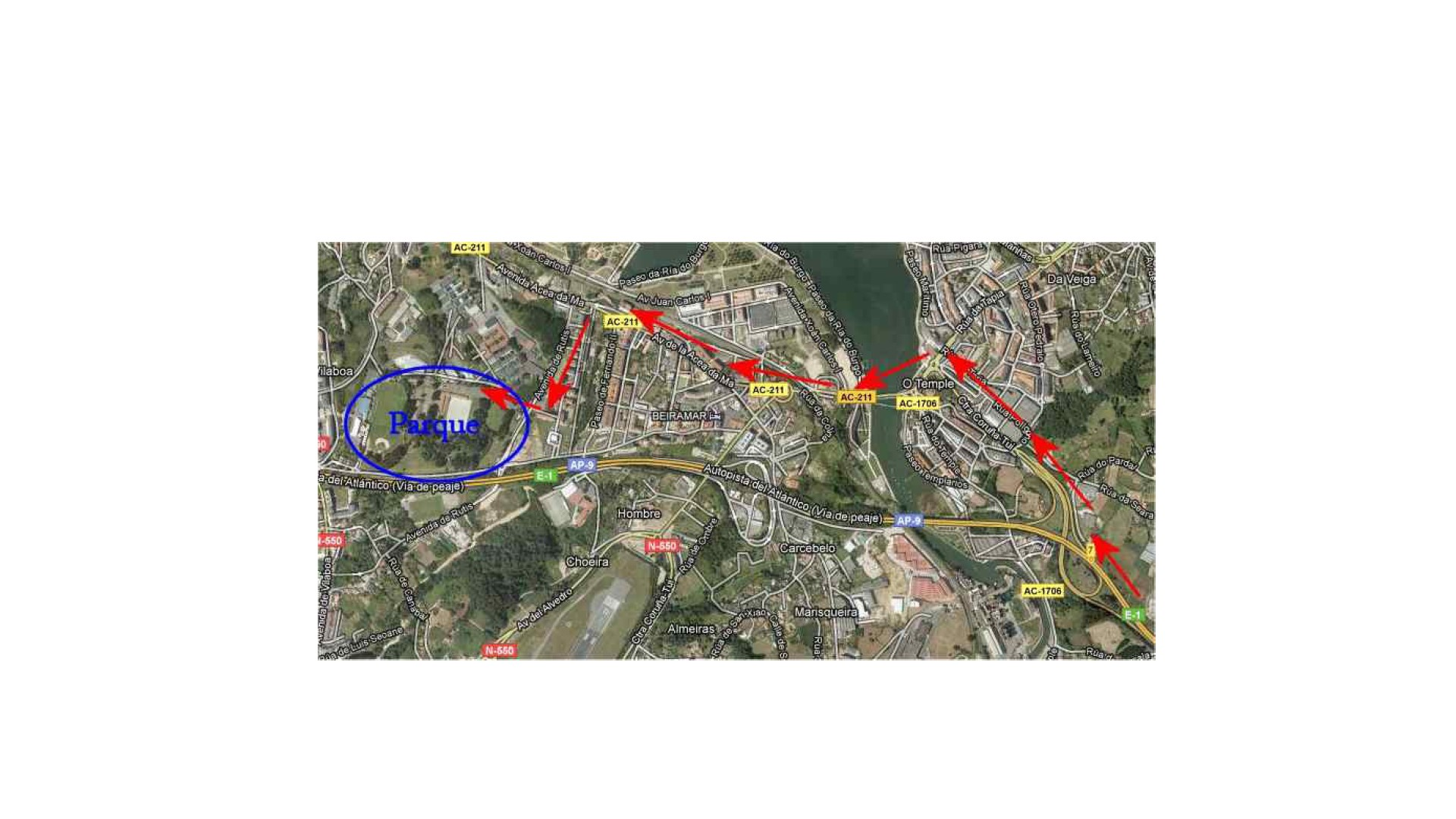 - Arco de meta (Coca-Cola)- Estacas para delimitación zonas de paso (APA Liceo)- Podio (APA Liceo)- Medallas (Xunta, deporte escolar)- Toma de corrente (Aquama)18. CENTROS DE ASISTENCIA SANITARIAEn caso de lesión ou accidente deportivo, deberán presentar no centro de asistencia o parte de accidentes de ADESLAS debidamente cumprimentado, que poderán sacar na páxina Web de Xogade www.deporteescolargalego.com, e acudir a un dos seguintes centros médicos:* HOSPITAL   QUIRÓN (antes Santa Teresa)     SANATORIO     QUIRÚRGICO MODELO C/Londres, 2-                                                        Virrey Osorio, nº 3015009-A Coruña   Tel.: 981/21.98.00                  A Coruña – Teléf.:981/14.73.00* SANATORIO   QUIRÚRGICO    SAN RAFAEL C/ As Jubias, nº 8215006 – A Coruña     Tel.: 981/17.90.00